МЕСТНАЯ АДМИНИСТРАЦИЯ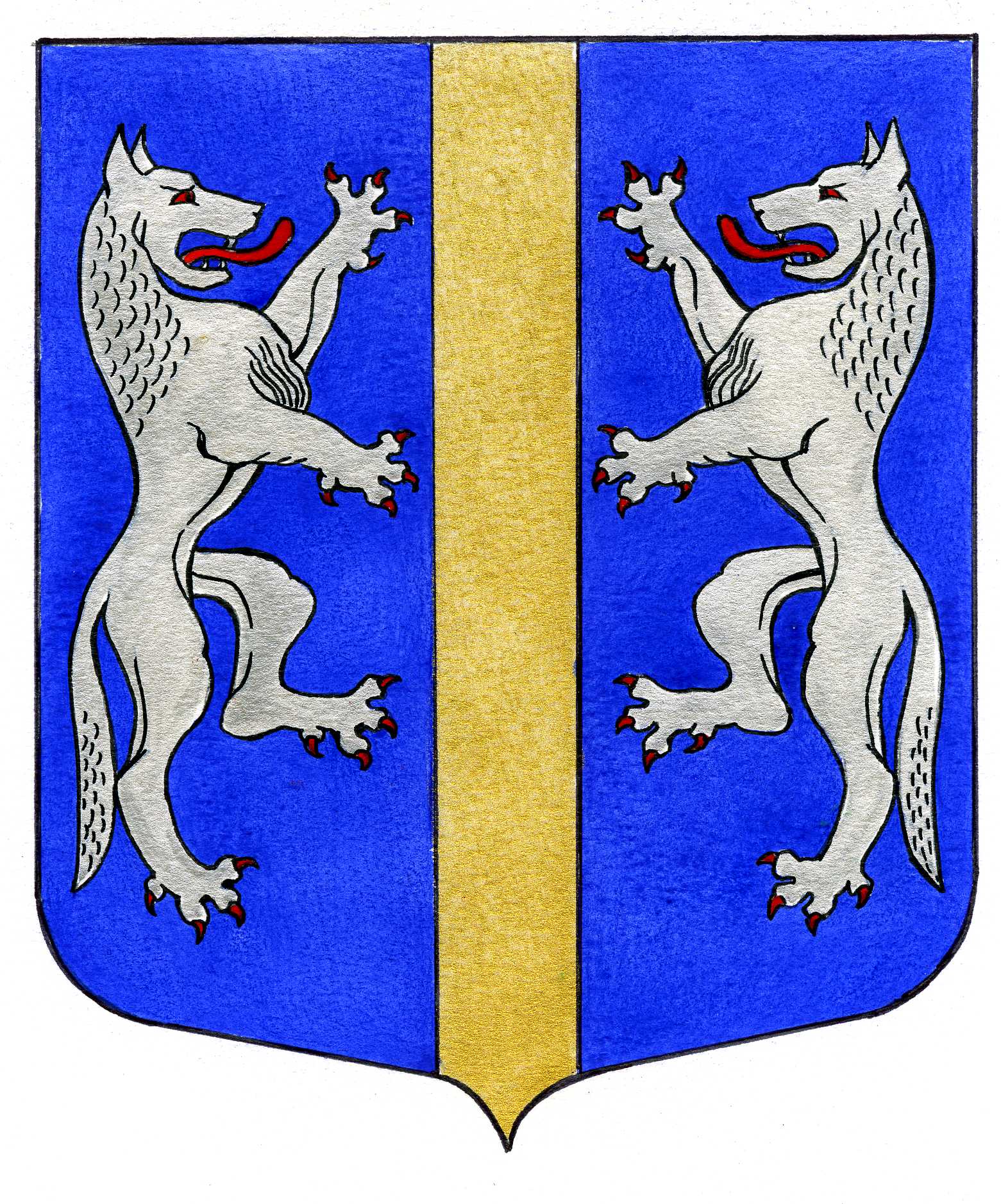 ВНУТРИГОРОДСКОГО МУНИЦИПАЛЬНОГО ОБРАЗОВАНИЯСАНКТ-ПЕТЕРБУРГАМУНИЦИПАЛЬНЫЙ ОКРУГ ВОЛКОВСКОЕ_____________________________________________________________________________ПРОЕКТПОСТАНОВЛЕНИЕ______.2023                                                                                                                            № ___О внесении изменений в постановлениеМестной Администрации внутригородского муниципального образования Санкт-Петербурга муниципальный округ Волковское от 17.12.2012 № 64 «Об утверждении Административного регламентапо предоставлению Местной Администрацией МО МО Волковское,осуществляющей отдельные государственные полномочия Санкт-Петербургапо организации и осуществлению деятельности по опеке и попечительству,назначению и выплате денежных средств на содержание детей,находящихся под опекой или попечительством, и денежных средств на содержание детей,переданных на воспитание в приемные семьи, в Санкт-Петербурге,государственной услуги по освобождению опекуна или попечителя от исполнения ими своих обязанностей». На основании протеста прокуратуры Фрунзенского района от 29.06.2023                                № 04-03-2023/Прдп305-23-20400018 и в соответствии с Федеральным законом от 27.07.2010 № 210-ФЗ «Об организации предоставления государственных и муниципальных услуг», Федеральным законом от 17.07.2009 № 172-ФЗ «Об антикоррупционной экспертизе нормативно правовых актов и проектов нормативных правовых актов», в целях приведения отдельных норм Административного регламента, утвержденного постановлением Местной Администрации внутригородского муниципального образования Санкт-Петербурга муниципальный округ Волковское от 17.12.2012 № 64, в соответствии с действующим законодательством РФ, Местная Администрация ПОСТАНОВЛЯЕТ:Внести следующие изменения и дополнения в постановление Местной Администрации внутригородского муниципального образования Санкт-Петербурга муниципальный округ Волковское от 17.12.2012 № 64 «Об утверждении Административного регламента по предоставлению Местной Администрацией МО МО Волковское, осуществляющей отдельные государственные полномочия Санкт-Петербурга по организации и осуществлению деятельности по опеке и попечительству, назначению и выплате денежных средств на содержание детей, находящихся под опекой или попечительством, и денежных средств на содержание детей, переданных на воспитание в приемные семьи, в Санкт-Петербурге, государственной услуги по освобождению опекуна или попечителя от исполнения ими своих обязанностей» (далее – Административный регламент): пункт 2.6. Административного регламента читать в следующей редакции:«2.6. Исчерпывающий перечень документов, необходимых в соответствии с нормативными правовыми актами для предоставления государственной услуги, подлежащих представлению заявителем:заявление об освобождении опекуна и попечителя от исполнения ими своих обязанностей согласно Приложению 2 к настоящему Административному регламенту;документ, удостоверяющий личность заявителя.».Постановление вступает в силу после его официального опубликования (обнародования).Контроль за выполнением настоящего постановления возложить на Главу Местной Администрации.Глава Местной Администрации                                                                    М.М. Раимов